### PARA TODOS###P1) Qual foi o ano de fundação da organização? (RU)|_____|_____|_____|_____|Não sabe: 9998 Não respondeu: 9999 P2) A organização esteve em funcionamento nos últimos 12 meses? (RU)P9) Apenas para fins de classificação, a organização em que o(a) senhor(a) trabalha é um(a)______? (LEIA AS OPÇÕES – RODIZIAR ITENS – RU POR LINHA)P8) Das opções que vou ler, quais melhor representam as áreas de atuação da organização? (LEIA AS OPÇÕES – RODIZIAR E FIXAR ITEM “Q” – RU POR LINHA) P3) Qual a função que o(a) senhor(a) exerce na organização? (ESPONTÂNEA – RM)P4) Anote o sexo do(a) entrevistado(a) por observação (NÃO PERGUNTE)P5) Em que cidade e estado fica a organização? (Espontânea – RU)Município:______________________________UF:____________P6) Nos últimos 12 meses, qual o número de pessoas que trabalharam de forma remunerada na organização, recebendo pagamento regular pelo seu trabalho? (RU) |_____|_____|_____|_____| PESSOASNENHUM: 0000NÃO SABE: 9998NÃO RESPONDEU: 9999### PARA QUEM RESPONDEU 1 OU MAIS NA P6, APLICAR P6A. SE RESPONDEU 0, PULAR PARA A P7 ###P6A) Quantas dessas ____(RESPOSTA DA P6) pessoas remuneradas trabalharam em regime CLT? (RU)|_____|_____|_____|_____| PESSOASNENHUM: 0000NÃO SABE: 9998NÃO RESPONDEU: 9999### PARA TODOS ###P7) Nos últimos 12 meses, qual foi, aproximadamente, o número de pessoas que trabalharam voluntariamente na organização? (RU)|_____|_____|_____|_____| PESSOASNENHUM: 0000NÃO SABE: 9998NÃO RESPONDEU: 9999### PARA QUEM RESPONDEU 1 OU MAIS NA P7, APLICAR P7A. SE RESPONDEU 0, PULAR PARA A1 ###P7A) Quantos desses ___(RESPOSTA DA P7) voluntários trabalham ao menos uma vez por semana na organização? (RU)|_____|_____|_____|_____| PESSOASNENHUM: 0000NÃO SABE: 9998NÃO RESPONDEU: 9999### QUESTÃO A2: PARA TODOS ###### CASO A SOMA DAS RESPOSTAS DA P6 E P7 > 1, APLICAR A2. SE P6 + P7= 1, PULAR PARA A2A ###A2) A organização possui uma área ou departamento: (LEIA AS OPÇÕES – RODIZIAR ITENS – RU POR LINHA)A2A) A organização contrata serviços: (LEIA AS OPÇÕES – RODIZIAR ITENS – RU POR LINHA)A3) A organização possui algum dos seguintes títulos ou qualificações? (LEIA AS OPÇÕES – RODIZIAR ITENS – RU POR LINHA)A4) A organização tem como foco de trabalho: (LEIA AS OPÇÕES – RU POR LINHA)### PARA QUEM CITAR MAIS DE UMA OPÇÃO NA A4, APLICAR A4A ###A4A) Dentre as opções mencionadas anteriormente, qual o principal foco de trabalho da organização? (LEIA AS OPÇÕES CITADAS NA A4 – RODIZIAR E FIXAR NO FINAL ITENS L, M, N E O – RU)### PARA TODOS ###A5) Dentre as opções que eu vou ler, o(a) senhor(a) diria que a organização tem atuação: (LEIA AS OPÇÕES DE 1 A 7 – RU)A6) A organização mantém colaboração frequente, pessoalmente ou à distância, com outras organizações de fora do Brasil? (RU)### PARA TODOS ###Vamos começar falando sobre o uso de tecnologias da informação e comunicação na organização...B1) A organização usou computadores nos últimos 12 meses? (RU)### SOMENTE PARA QUEM NÃO USOU COMPUTADORES (CÓD. 2 NA B1) ###B1A) Por quais motivos a organização não usou computadores nos últimos 12 meses? (LEIA AS OPÇÕES – RODIZIAR ITENS, FIXANDO ITEM F NA ÚLTIMA POSIÇÃO – RU POR ITEM)### SOMENTE PARA QUEM USOU COMPUTADOR NOS ÚLTIMOS 12 MESES (CÓD. 1 NA B1) E NÃO RESPONDEU “NÃO SABE/NÃO RESPONDEU” (CÓDS. 9998 E 9999) NA P6 ###### NÃO APLICAR B2 SE NA P6 A RESPOSTA FOR “NÃO SABE/NÃO RESPONDEU” (CÓDS. 9998 E 9999). SE P6 = 0, CONSIDERAR RESPOSTA “0000” PARA B2. SE RESPOSTA DA P6>0, MOSTRAR O NÚMERO CITADO NO ENUNCIADO DA B2 ###B2) Considerando as ____ (RESPOSTA DA P6) pessoas remuneradas, quantas, aproximadamente, utilizaram computador nos últimos 12 meses para realizar atividades da organização pelo menos uma vez por semana? (RU)|_____|_____|_____|_____| PESSOASNENHUM: 0000NÃO SABE: 9998NÃO RESPONDEU: 9999### SOMENTE PARA QUEM USOU COMPUTADOR NOS ÚLTIMOS 12 MESES (CÓD. 1 NA B1) E NÃO RESPONDEU “NÃO SABE/NÃO RESPONDEU” (CÓDS. 9998 E 9999) NA P7###### NÃO APLICAR B3 SE NA P7 A RESPOSTA FOR “NÃO SABE/NÃO RESPONDEU” (CÓDS. 9998 E 9999). SE P7 = 0, CONSIDERAR RESPOSTA “0000” PARA B3. SE RESPOSTA DA P7>0, MOSTRA O NÚMERO CITADO NO ENUNCIADO DA B3 ###B3) Considerando as ____ (RESPOSTA DA P7) pessoas que trabalharam voluntariamente, quantas, aproximadamente, utilizaram computador nos últimos 12 meses para realizar atividades da organização pelo menos uma vez por semana? (RU)|_____|_____|_____|_____| PESSOASNENHUM: 0000NÃO SABE: 9998NÃO RESPONDEU: 9999### SOMENTE PARA QUEM USOU COMPUTADOR NOS ÚLTIMOS 12 MESES (CÓD. 1 NA B1) ###B5) Nos últimos 12 meses, a organização utilizou o computador para: (LEIA AS OPÇÕES – RODIZIAR ITENS – RU POR LINHA)### PARA TODOS ###B4) A organização utilizou celulares para fins de trabalho nos últimos 12 meses? (RU)### SOMENTE PARA QUE USOU CELULARES (CÓD. 1 NA B4) ###B4A) Estes celulares eram: (LEIA AS OPÇÕES – RU POR LINHA) B4B) Estes celulares foram usados para alguma das seguintes atividades nos últimos 12 meses? Por favor, considere apenas usos em atividades da organização. (LEIA AS OPÇÕES – RODIZIAR ITENS – RU POR LINHA)### SOMENTE PARA QUEM USOU COMPUTADOR NOS ÚLTIMOS 12 MESES (CÓD. 1 NA B1) ###B9) A organização usou a Internet nos últimos 12 meses? (RU)### SOMENTE PARA QUEM NÃO USOU A INTERNET (CÓD. 2 NA B9) ###B9A) Por quais motivos a organização não usou a Internet nos últimos 12 meses? (LEIA AS OPÇÕES – RODIZIAR, FIXANDO ITEM H NA ÚLTIMA POSIÇÃO – RU POR LINHA)### SOMENTE PARA QUEM USOU INTERNET NOS ÚLTIMOS 12 MESES (CÓD. 1 NA B9) E NÃO RESPONDEU “NÃO SABE/NÃO RESPONDEU” (CÓDS. 9998 E 9999) NA P6 ###### NÃO APLICAR B10 SE NA P6 A RESPOSTA FOR “NÃO SABE/NÃO RESPONDEU” (CÓDS. 9998 E 9999). SE P6= 0, CONSIDERAR RESPOSTA “0000” PARA B10. SE RESPOSTA DA P6>0, MOSTRAR O NÚMERO CITADO NO ENUNCIADO DA B10 ###B10) Considerando as ___(RESPOSTA DA P6) pessoas remuneradas, quantas, aproximadamente, utilizaram a Internet nos últimos 12 meses para realizar atividades da organização pelo menos uma vez por semana? (RU)|_____|_____|_____|_____| PESSOASNENHUM: 0000NÃO SABE: 9998NÃO RESPONDEU: 9999### SOMENTE PARA QUEM USOU INTERNET NOS ÚLTIMOS 12 MESES (CÓD. 1 NA B9) E NÃO RESPONDEU “NÃO SABE/NÃO RESPONDEU” (CÓDS. 9998 E 9999) NA P7 ###### NÃO APLICAR B11 SE NA P7 A RESPOSTA FOR “NÃO SABE/NÃO RESPONDEU” (CÓDS. 9998 E 9999). SE P7= 0, CONSIDERAR RESPOSTA “0000” PARA B11. SE RESPOSTA DA P7>0, MOSTRAR O NÚMERO CITADO NO ENUNCIADO DA B11 ###B11) Considerando as ____(RESPOSTA DA P7) pessoas que trabalharam voluntariamente, quantas, aproximadamente, utilizaram a Internet nos últimos 12 meses para realizar atividades da organização pelo menos uma vez por semana? (RU)|_____|_____|_____|_____| PESSOASNENHUM: 0000NÃO SABE: 9998NÃO RESPONDEU: 9999### SOMENTE PARA QUEM USOU INTERNET NOS ÚLTIMOS 12 MESES (CÓD. 1 NA B9) ###B12) A organização usou a Internet com as seguintes finalidades, nos últimos 12 meses? (LEIA AS OPÇÕES – RODIZIAR ITENS FIXANDO ITEM B DEPOIS DE A – RU POR LINHA)B13) Nos últimos 12 meses, a organização acessou sites de governo para fazer alguma dessas atividades? (LEIA AS OPÇÕES – RODIZIAR ITENS – RU POR LINHA)B15) Esta organização possui perfil ou conta próprio no(a): (LEIA AS OPÇÕES – RODIZIAR ITENS – RU POR LINHA)### SOMENTE PARA QUEM ESTÁ PRESENTE NA INTERNET POR MEIO DE ALGUMA REDE SOCIAL (CÓD. 1 PARA PELO MENOS UMA DAS OPÇÕES DA B15) ###B15A) Em média, com que frequência a organização posta conteúdos novos ou interage com os usuários nessas redes sociais on-line? (LEIA AS OPÇÕES DE 1 A 5 – RU)B15B) A organização realizou as seguintes atividades nas redes sociais on-line das quais participa? (LEIA AS OPÇÕES –  RODIZIAR ITENS –  RU POR LINHA)B15C) O quanto o(a) senhor(a) acha que a presença da organização nas redes sociais de que participa contribuiu para realização da missão da organização? O(A) senhor(a) diria que não contribuiu em nada, contribuiu pouco, contribuiu ou contribuiu muito? (RU)### SOMENTE PARA QUEM USOU INTERNET NOS ÚLTIMOS 12 MESES (CÓD. 1 NA B9) ###B16) A organização possui um website ou página na Internet? (RU)### SOMENTE PARA QUEM RESPONDEU “NÃO/NÃO SABE/NÃO RESPONDEU” (CÓDS. 2, 8 OU 9) NA B16 ###B16A) A organização está presente na Internet por meio de um website ou página de terceiros, tendo controle sobre o conteúdo divulgado? (RU)### PARA TODOS ###B17) Nos próximos 12 meses, a organização tem intenção de: (LEIA AS OPÇÕES – RU POR LINHA)### SOMENTE PARA QUEM RESPONDEU QUE TEM WEBSITE (CÓD. 1 NA B16) ###B18) O website da organização forneceu os seguintes recursos nos últimos 12 meses?  (LEIA AS OPÇÕES – RODIZIAR ITENS – RU POR LINHA)B22) O website da organização foi desenvolvido: (LEIA AS OPÇÕES – RU POR LINHA)### SOMENTE PARA QUEM USOU INTERNET NOS ÚLTIMOS 12 MESES (CÓD. 1 NA B9) ###B19) Eu vou ler algumas atividades e gostaria de saber para cada uma delas se, nos últimos 12 meses, o uso do computador e da Internet não contribuiu em nada, contribuiu pouco, contribuiu ou contribuiu muito para a sua realização. O uso do computador e da Internet pela sua organização não contribuiu em nada, contribuiu pouco, contribuiu ou contribuiu muito para: (ENTREVISTADOR(A), A CADA TRÊS ITENS, REPITA O ENUNCIADO – RODIZIAR ITENS – RU POR LINHA)MÓDULO C – INFRAESTRUTURA DE TIC DA ORGANIZAÇÃO### SOMENTE PARA QUEM USOU COMPUTADOR NOS ÚLTIMOS 12 MESES (CÓD. 1 NA B1) ###C2) A organização possui computadores próprios? Por favor, considere somente computadores que estejam em funcionamento.### SOMENTE PARA QUEM POSSUI COMPUTADOR (CÓD. 1 NA C2) ###C3) Considerando os computadores que a organização possui, quantos desses são... (LEIA AS OPÇÕES E ANOTE A QUANTIDADE NOS ESPAÇOS CORRESPONDENTES):C3A) Os computadores que a organização possui (LEIA AS OPÇÕES – RU POR LINHA):C12) Nos últimos 12 meses, a organização utilizou software: (LEIA AS OPÇÕES - RU POR LINHA)### SOMENTE PARA QUEM UTILIZOU SOFTWARE DE LICENÇA LIVRE (CÓD. 1 NO ITEM B DA C12) ###B6B) Dentre as opções que eu vou ler, qual foi o principal motivo para que a organização utilizasse esse(s) software de licença livre? (LEIA AS OPÇÕES DE 1 A 4 – RU)### SOMENTE PARA QUEM POSSUI COMPUTADOR (CÓD. 1 NA C2) ###B7) Nos últimos 12 meses, a organização introduziu software novos, que não eram utilizados antes pela organização? (RU)### SOMENTE PARA QUEM INTRODUZIU NOVOS SOFTWARE (CÓD. 1 NA B7) ###B7A) Dentre as opções que eu vou ler, qual foi o principal motivo que levou a organização a introduzir esse(s) software? (LEIA AS OPÇÕES - RODIZIAR ITENS – RU)### SOMENTE PARA QUEM POSSUI COMPUTADOR (CÓD. 1 NA C2) ###C13) Nos últimos 12 meses, a organização recebeu doações de software de empresas ou outras organizações? (RU)### SOMENTE PARA QUEM USOU INTERNET NOS ÚLTIMOS 12 MESES (CÓD. 1 NA B9) E POSSUI COMPUTADOR (CÓD. 1 NA C2) ###C7) A sua organização utilizou quais dos seguintes tipos de conexão à Internet nos últimos 12 meses? Por favor, considere apenas a conexão entre o provedor de Internet contratado e a sua organização. (LEIA AS OPÇÕES – RU POR LINHA)### APLICAR PARA CADA ITEM ASSINALADO NA C7. PARA A OPÇÃO DE “CONEXÃO DISCADA, QUE DEIXA A LINHA DE TELEFONE OCUPADA DURANTE O USO” NA C7, NÃO APLICAR C8 E MARCAR CÓD. 1 (ATÉ 256 KBPS) ###C8) Em qual das faixas de velocidade que eu vou ler está a velocidade máxima para download contratada pela organização nos últimos 12 meses? (LEIA AS OPÇÕES DE 1 A 6 – RU PARA CADA ITEM CITADO NA C7)### SOMENTE PARA QUEM POSSUI COMPUTADOR (CÓD. 1 NA C2) ###C11) Nos últimos 12 meses, o suporte técnico para manutenção e reparo dos computadores da organização foi realizado: (LEIA AS OPÇÕES – RU POR LINHA)### SOMENTE PARA QUEM POSSUI COMPUTADOR (CÓD. 1 NA C2) ###D1) Nos últimos 12 meses, a organização contou, entre as pessoas remuneradas ou que trabalhavam voluntariamente, com especialistas em tecnologia da informação ou informática? (RU)D2) Nos últimos 12 meses, a organização em que o(a) senhor(a) trabalha: (LEIA AS OPÇÕES – RU POR LINHA)D3) Dentre as seguintes opções, quais delas dificultam o uso do computador e Internet na organização? (LEIA AS OPÇÕES – RU POR LINHA)### PARA QUEM CITAR MAIS DE UMA OPÇÃO NA D3, APLICAR D3A ###D3A) E qual desses aspectos é o principal? (LEIA AS OPÇÕES CITADAS NA D3 - RODIZIAR ITENS – RU)### PARA TODOS ###Agora, para finalizar...X1) No ano fiscal de 2015, quais foram as origens dos recursos da organização? (LEIA AS OPÇÕES – RU POR LINHA)### PARA QUEM CITAR MAIS DE UMA OPÇÃO NA X1 ###X1A) E qual foi a principal? (LEIA AS OPÇÕES CITADAS NA X1 – RODIZIAR ITENS - RU)### PARA TODOS ###X1B) A organização realiza atividades de captação de recursos?X1C) Essa organização recebe doações pela Internet por meio de: (LEIA AS OPÇÕES – RU POR LINHA)X2A) Dentre as faixas que eu vou ler, qual a que mais se aproxima da receita da organização no ano fiscal de 2015? (LEIA AS OPÇÕES DE 1 A 9 - RU)### ENCERRAR A ENTREVISTA ### 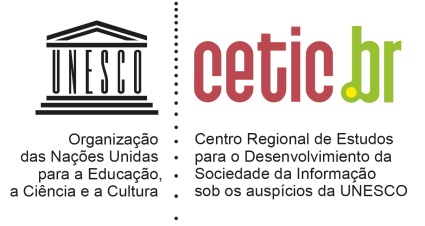 TIC ORGANIZAÇÕES SEM FINS LUCRATIVOS 2016PESQUISA SOBRE O USO DAS TECNOLOGIAS DE INFORMAÇÃO E COMUNICAÇÃO NAS ORGANIZAÇÕES SEM FINS LUCRATIVOSTIC ORGANIZAÇÕES SEM FINS LUCRATIVOS 2016PESQUISA SOBRE O USO DAS TECNOLOGIAS DE INFORMAÇÃO E COMUNICAÇÃO NAS ORGANIZAÇÕES SEM FINS LUCRATIVOSPerguntas de classificaçãoSim1PROSSIGANão2ENCERRESimNãoACartório de notas ou de registros12SE SIM, ENCERRE. SE NÃO PARA TODAS AS OPÇÕES, CONTINUE.BCondomínio12SE SIM, ENCERRE. SE NÃO PARA TODAS AS OPÇÕES, CONTINUE.CPartido político12SE SIM, ENCERRE. SE NÃO PARA TODAS AS OPÇÕES, CONTINUE.DEntidades pertencentes ao Sistema “S”: Senai, Sesi, Senac, Sesc, Sebrae, etc.12SE SIM, ENCERRE. SE NÃO PARA TODAS AS OPÇÕES, CONTINUE.ECaixa escolar 12SE SIM, ENCERRE. SE NÃO PARA TODAS AS OPÇÕES, CONTINUE.FUniversidade ou escola de ensino formal12SE SIM, ENCERRE. SE NÃO PARA TODAS AS OPÇÕES, CONTINUE.GHospital ou unidade de saúde12SE SIM, ENCERRE. SE NÃO PARA TODAS AS OPÇÕES, CONTINUE.HCemitério ou funerária12SE SIM, ENCERRE. SE NÃO PARA TODAS AS OPÇÕES, CONTINUE.SimNãoNão sabe(ESP.)Não respondeu(ESP.)AAtividade sindical ou profissional1289BEducação1289CAssistência social1289DDefesa de direitos1289EQuestões agrárias/agricultura1289FEsporte e lazer1289GMeio ambiente1289HSaúde1289IReligião1289JCultura1289KEmpreendedorismo ou economia solidária1289LInclusão digital1289MHabitação/urbanismo1289NSegurança alimentar e combate à fome1289OTrabalho e renda1289PSegurança pública1289RDrogas1289SComunicação1289QOutro. Qual? 1289Presidente/Vice/Diretor(a) geral1Diretor(a)2Consultor(a)3Gerente 4Supervisor(a)/Chefe/Coordenador(a)5É o(a) principal gestor(a) da organização, mas não possui um cargo determinado6Outro profissional. (Especifique):_____________________________________7Masculino1Feminino2Norte1Nordeste2Sudeste3Sul4Centro-Oeste5MÓDULO A – PERFIL DAS ORGANIZAÇÕESSimNãoNão sabe(ESP.)Não respondeu(ESP.)AAdministrativa1289BDe finanças ou contabilidade1289CDe captação de recursos1289DDe recursos humanos1289EDe comunicação institucional/assessoria de imprensa1289FDe tecnologia da informação ou informática1289SimNãoNão sabe(ESP.)Não respondeu(ESP.)AAdministrativos1289BDe finanças ou contabilidade1289CDe captação de recursos1289DDe recursos humanos1289EDe comunicação institucional/assessoria de imprensa1289FDe tecnologia da informação ou informática1289SimNãoNão sabe(ESP.)Não respondeu(ESP.)ACertificado de Entidade Beneficente de Assistência Social1289BTítulo de Utilidade Pública (municipal, estadual ou federal)1289CQualificação como OSCIP - Organização da Sociedade Civil de Interesse Público1289DQualificação estadual como Organização Social1289EQualificação federal como Organização Social1289FInscrição em Conselho (municipal, estadual ou federal)1289GCadastro Nacional de Entidades de Utilidade Pública1289A4A4A4A4A4A(RU)SimNãoNão sabe(ESP.)Não respondeu(ESP.)A4A(RU)ACrianças, adolescentes e jovens128901BDefesa de animais 128902CIdosos e terceira idade128903DMulheres128904ENegros e afrodescendentes128905FPovos indígenas ou quilombolas128906GLésbicas, gays, bissexuais, travestis e transexuais128907HPopulação de rua128908IEnfermos128909JPessoas com deficiência128910KTrabalhadores de uma determinada categoria profissional128911MNenhum público em específico128997LOutro. Qual?128912NNão sabe (ESP.)####98ONão respondeu (ESP.)####99Na comunidade1Municipal2Em mais de um município no mesmo estado 3Estadual 4Em mais de um estado5Nacional OU6Internacional7Não sabe (ESP.)8Não respondeu (ESP.)9Sim1Não2Não sabe (ESP.)8Não respondeu (ESP.)9MÓDULO B - USO DE TICSim1 PULE PARA B2Não2 FAÇA B1ASimNãoNão sabe(ESP.)Não respondeu(ESP.)AA organização não necessita de computadores1289FAÇA B4/B4A/B4B, B17 E MÓDULO XBAlto custo de aquisição ou manutenção de computadores 1289FAÇA B4/B4A/B4B, B17 E MÓDULO XCO custo-benefício do uso do computador não compensa1289FAÇA B4/B4A/B4B, B17 E MÓDULO XDPouca habilidade da equipe com o uso de computador1289FAÇA B4/B4A/B4B, B17 E MÓDULO XEA organização não tem interesse em usar computadores1289FAÇA B4/B4A/B4B, B17 E MÓDULO XFOutros. Quais? (Especifique):1289FAÇA B4/B4A/B4B, B17 E MÓDULO XSimNãoNão sabe(ESP.)Não respondeu(ESP.)AEditar ou criar imagens e vídeos 1289BFazer controle das doações recebidas pela organização1289CFazer cadastro dos beneficiários atendidos pela organização1289DControlar gastos da organização1289ECriar e organizar agendas/tarefas da organização 1289Sim1 FAÇA B4ANão2 PULE PARA B9Não sabe (ESP.)8 PULE PARA B9Não respondeu (ESP.)9 PULE PARA B9SimNãoNão sabe(ESP.)Não respondeu(ESP.)ADe propriedade da organização1289BPessoais, mas cujos créditos ou planos foram custeados pela organização1289CPessoais não custeados pela organização1289SimNãoNS (ESP.)NR (ESP.)AEnviar mensagens de texto SMS1289B	Enviar mensagem por aplicativos, como, por exemplo, WhatsAapp ou Skype1289CAcessar páginas ou sites da Internet1289DEnviar e-mails1289EUtilizar serviços financeiros/banking via Internet ou aplicativos1289FInteragir com organizações governamentais fazendo pagamentos, cobranças ou solicitações on-line 1289GUsar aplicativos de mapas1289HAcessar redes sociais1289JFazer fotos ou vídeos1289Sim1 PULE PARA B10Não2 FAÇA B9ANão sabe (ESP.)8 FAÇA B9ANão respondeu (ESP.)9 FAÇA B9ASimNãoNão sabe(ESP.)Não respondeu(ESP.)AA organização não necessita de Internet1289 FAÇA B17, C2, C3, C3A, C12, B7, B7A, C11, C13, MÓDULO D E MÓDULO XBAlto custo de conexão à Internet1289 FAÇA B17, C2, C3, C3A, C12, B7, B7A, C11, C13, MÓDULO D E MÓDULO XCFalta de infraestrutura de acesso à Internet na região1289 FAÇA B17, C2, C3, C3A, C12, B7, B7A, C11, C13, MÓDULO D E MÓDULO XDO custo-benefício do uso da Internet não compensa1289 FAÇA B17, C2, C3, C3A, C12, B7, B7A, C11, C13, MÓDULO D E MÓDULO XEPouca habilidade da equipe com o uso da Internet1289 FAÇA B17, C2, C3, C3A, C12, B7, B7A, C11, C13, MÓDULO D E MÓDULO XFA organização não tem interesse em usar a Internet1289GPreocupação com segurança ou privacidade1289HOutros1289SimNãoNão sabe(ESP.)Não respondeu(ESP.)AFazer pagamentos, transferências e consultas bancárias via Internet banking1289BFazer transações financeiras, como operações de mercado de ações e seguros via Internet1289CBuscar informações sobre produtos ou serviços1289DRecrutar pessoal interno ou externo1289ETreinamento e educação das pessoas que trabalham na organização1289FEnviar e receber e-mails1289GOferecer serviços aos seus beneficiários ou público atendido1289HTelefone via Internet/VoIP/videoconferência via Internet1289IUso de mensagens instantâneas1289JBuscar informações sobre organizações governamentais1289KInteragir com organizações governamentais fazendo pagamentos, cobranças ou solicitações on-line1289LVender produtos1289SimNãoNão sabe(ESP.)Não respondeu(ESP.)AConsultar PIS/PASEP e FGTS da organização1289CConsultar a situação fiscal e dívida ativa1289DBuscar informações ou obter licenças e permissões (licenças ambientais, vigilância sanitária, alvará de funcionamento, defesa civil, etc.)1289EBuscar informações sobre gastos públicos/orçamento público1289FAcompanhar/fiscalizar a execução de serviços públicos (tais como obras ou políticas públicas)1289GBuscar informação sobre impostos (IPI, COFINS, ICMS, ISS)1289HFazer pagamentos on-line de impostos, taxas, etc.1289IBuscar informações de editais para realizar convênios com o governo1289JParticipar de editais para realizar convênios com o governo1289KBuscar informações sobre conferências e audiências públicas1289LInscrever a organização em conferências e audiências públicas1289MEnviar relatórios e documentos de prestação de contas com o governo1289NPrestar contas com o governo sobre recursos recebidos1289SimNãoNão sabe(ESP.)Não respondeu(ESP.)AFacebook, YahooProfile, Google+1289BFlickr, Instagram, Snapchat ou Periscope 1289CLinkedIn 1289DTwitter 1289EWordPress, Blogspot ou Medium1289YouTube ou Vimeo 1289FFóruns1289Outras redes sociais ou plataformas on-line. Qual(is)? (Especifique):1289Todos os dias1Pelo menos uma vez por semana2Pelo menos uma vez por mês3Pelo menos uma vez a cada três meses4Pelo menos uma vez por ano5Nunca atualizou ou interagiu (ESP.)6Não sabe (ESP.)8Não respondeu (ESP.)9SimNãoNão sabe(ESP.)Não respondeu(ESP.)APostar notícias sobre a organização1289BPromover campanhas de conscientização ou mobilização1289CResponder a comentário e dúvidas de usuários1289DPostar notícias sobre temas relacionados à área de atuação da organização1289ECaptar recursos1289FDivulgar ações e campanhas de outras organizações1289GPostar informações para prestação de contas da organização1289HPostar opiniões/posicionamentos da sua organização sobre temas relacionados à sua atuação1289ISolicitar doações1289NÃO CONTRIBUIU EM NADACONTRIBUIU POUCO CONTRIBUIUCONTRIBUIU MUITONão sabe (ESP.)Não respondeu (ESP.)123489Sim. Qual o endereço? (PEÇA PARA SOLETRAR)1 PULE PARA B17Não2FAÇA B16ANão sabe (ESP.)8FAÇA B16ANão respondeu (ESP.)9FAÇA B16ASim1Não2Não sabe (ESP.)8Não respondeu (ESP.)9SimNãoNão sabe(ESP.)Não respondeu(ESP.)AACriar um website novo ou homepage para a organização1289BBCriar um nome na Internet (registrar um domínio, como, por exemplo: www.suaorganização.org.br)1289SimNãoNão sabe(ESP.)Não respondeu(ESP.)AAcesso a petições e campanhas on-line ou abaixo assinados1289BAmbiente de educação a distância1289CCadastro para recebimento de boletins de notícias 1289DCatálogos de produtos vendidos pela organização1289EDivulgação de notícias sobre a organização1289FFerramenta para receber doações pela Internet1289GFerramenta de compartilhamento dos conteúdos do site em redes sociais1289HInformação sobre as atividades da organização1289IInformações e balanços sobre prestações de contas da organização1289JInformações sobre vagas de trabalho abertas na organização1289KPublicações e estudos1289LFerramenta de transmissão de vídeos ao vivo/streaming1289MOferecer serviços aos seus beneficiários ou público atendido 1289SimNãoNão sabe(ESP.)Não respondeu(ESP.)APela área de tecnologia da informação da organização1289BPor prestador de serviço contratado pela organização1289CPor voluntários1289DPor outros membros da equipe da organização1289EPor outras organizações1289NÃO CONTRIBUIU EM NADACONTRIBUIU POUCO CONTRIBUIUCONTRIBUIU MUITOIsso não ocorreu na organização (ESP.)Não sabe(ESP.)Não respondeu(ESP.)ATornar a organização mais conhecida1234789BMelhorar a comunicação interna da organização1234789CAumentar a agilidade e eficiência do trabalho da organização1234789DMelhorar o atendimento ao público atendido pela organização1234789ECapacitar a equipe1234789FAjudar a reduzir despesas da organização1234789GAumentar a captação de recursos1234789HDivulgar as ações e projetos da organização1234789Sim1FAÇA C3Não2PULE PARA MÓDULO XNão sabe (ESP.)8PULE PARA MÓDULO XNão respondeu (ESP.)9PULE PARA MÓDULO XQuantidadeNenhumNão sabe(ESP.)Não respondeu(ESP.)AComputador de mesa/desktop|__|__|__|__|__|000009999899999BComputador portátil/notebook |__|__|__|__|__|000009999899999CTablets|__|__|__|__|__|000009999899999DSOMA (TOTAL)|__|__|__|__|__|000009999899999SimNãoNão sabe(ESP.)Não respondeu(ESP.)CForam comprados novos1289DForam comprados usados1289BForam computadores usados recebidos como doação1289AForam computadores novos recebidos como doação1289SimNãoNS (ESP.)NR (ESP.)APor licença de uso1289BPor licença livre 1289CDesenvolvidos pela própria organização1289Porque ele(s) é(são) gratuito(s)1Porque ele(s) pode(m) ter seu código fonte adaptado a necessidades da organização2Porque ele(s) melhor atende(m) a uma necessidade da organização3Porque a organização tem como princípio o uso de software livre4Não sabe (ESP.)8Não respondeu (ESP.)9Sim. 1Não2Não sabe (ESP.)8Não respondeu (ESP.)9Para melhorar processos/procedimentos internos1Para viabilizar novas atividades/tarefas na organização3Para atender a demandas de beneficiários/público atendido4Para reduzir custos5Para se adequar à exigência da lei6Outro motivo. Qual?7Não sabe (ESP.)8Não respondeu (ESP.)9Sim1Não2Não sabe (ESP.)8Não respondeu (ESP.)9SimNãoNS (ESP.)NR(ESP.)AConexão discada, que deixa a linha de telefone ocupada durante o uso1289BConexão DSL, via linha telefônica, que não deixa a linha ocupada durante o uso1289DConexão via fibra ótica1289CConexão a cabo1289EConexão via radio1289FConexão via satélite1289GModem 3G ou 4G1289Até 256 Kbps 1Acima de 256 Kbps a 1 Mega2Acima de 1 Mega a 5 Megas3Acima de 5 Megas a 10 Megas4Acima de 10 Megas a 50 Megas5Acima de 50 Megas6Não sabe (ESP.)8Não respondeu (ESP.)9SimNãoNão sabe(ESP.)Não respondeu(ESP.)APela área de tecnologia da informação da organização1289BPor prestador de serviço contratado pela organização1289CPor voluntários1289DPor outros membros da equipe da organização1289EPor outras organizações1289MÓDULO D – CAPACIDADES/HABILIDADESSim1Não2Não sabe (ESP.)8Não respondeu (ESP.)9SimNãoNão sabe(ESP.)Não respondeu(ESP.)AOfereceu internamente treinamento à sua equipe para desenvolver ou melhorar as habilidades em informática e no uso de computadores e Internet?1289BPagou cursos externos à sua equipe para desenvolver ou melhorar as habilidades em informática e no uso de computadores e Internet?1289D3D3D3D3D3A (RU)SimNãoNão sabe(ESP.)Não respondeu(ESP.)D3A (RU)AAusência de suporte técnico12891BNúmero insuficiente de computadores	12892CNúmero insuficiente de computadores conectados à Internet12893DBaixa velocidade na conexão de Internet12894EEquipamentos ultrapassados12895FPoucos recursos financeiros para investimento na área de tecnologia12896GPouca capacitação da equipe no uso de computador e Internet12897HNão sabe (ESP.)####8INão respondeu (ESP.)####9MÓDULO X – INFORMAÇÕES DE ANTECEDENTESX1X1X1X1X1A(RU)SimNãoNão sabe(ESP.)Não respondeu(ESP.)X1A(RU)AGovernos de outros países128901BOrganismos internacionais, como Banco Mundial, Unicef, Unesco, etc.128902CDoações voluntárias de pessoas físicas128903DVenda de produtos/serviços128904EContribuições sindicais128905FMensalidades e anuidades pagas pelos associados128906GÓrgãos governamentais federais128907HÓrgãos governamentais estaduais128908IÓrgãos governamentais municipais128909JEmpresas privadas128910KOutras organizações sem fins lucrativos, como fundações, institutos empresariais, etc.128911LIgrejas ou organizações religiosas128912MEmpresas públicas ou mistas, como Petrobras, Eletrobras, Correios, etc. 128913NOutros128914ONão sabe (ESP.)####98PNão respondeu (ESP.)####99Sim1Não2Não sabe (ESP.)8Não respondeu (ESP.)9SimNãoNão sabe(ESP.)Não respondeu(ESP.)AWebsite da organização1289BPerfil ou conta em redes sociais on-line1289CSites de crowdfunding/financiamento coletivo1289DOutros meios de doação pela Internet. Qual?1289Até R$ 50 mil01De R$ 50 mil até R$ 100 mil02De R$ 100 mil até R$ 250 mil03De R$ 250 mil até R$ 500 mil04De R$ 500 mil até R$ 1 milhão05Mais de R$ 1 milhão até R$ 5 milhões06Mais de R$ 5 milhões até R$ 10 milhões07Mais de R$ 10 milhões até R$ 60 milhões08Mais de R$ 60 milhões09Não sabe (ESP.)98Não respondeu (ESP.)99